Об утверждении Положения о представлении                                               депутатами Совета сельского поселения Бельский сельсовет  муниципального района Гафурийский район Республики Башкортостан сведений о доходах, расходах, об имуществе и обязательствах               имущественного характераВ целях реализации положений статьи 12.1 Федерального закона             от 25 декабря 2008 года № 273-ФЗ «О противодействии коррупции»                   и в соответствии со статьей 12.2 Закона Республики Башкортостан от 18 марта 2005 года № 162-з «О местном самоуправлении в Республике Башкортостан» Совет сельского поселения Бельский сельсовет муниципального района Гафурийский район Республики Башкортостан решил:1. Утвердить Положение о представлении депутатами Совета сельского поселения Бельский сельсовет муниципального района Гафурийский район Республики Башкортостан сведений о доходах, расходах, об имуществе и обязательствах имущественного характера согласно приложению № 1 к настоящему Решению.2. Создать Комиссию по контролю за достоверностью сведений                 о доходах, расходах, об имуществе и обязательствах имущественного характера, представляемых депутатами Совета сельского поселения Бельский сельсовет муниципального района Гафурийский район Республики Башкортостан, а также по урегулированию конфликта интересов в составе согласно приложению № 2 к настоящему Решению.3. Опубликовать настоящее Решение разместив его на официальном сайте, а также на информационном стенде  администрации сельского поселения Бельский сельсовет муниципального района Гафурийский район Республики Башкортостан.           Глава сельского поселения                                                 Ю.З.Ахмеров  с. Инзелга«11» апреля  2016 г.№ 21-37з   Приложение № 1к решению Совета сельского поселения Бельский сельсовет муниципального района Гафурийский район Республики Башкортостан от 11.04. 2016 г. №21-37з  Положение о представлении депутатами Совета  сельского поселения Бельский  сельсовет муниципального района Гафурийский район Республики Башкортостан сведений о доходах, расходах, об имуществе и обязательствах имущественного характера1. Настоящим Положением определяется порядок представления депутатами Совета сельского поселения Бельский сельсовет муниципального района Гафурийский район Республики Башкортостан (далее – Депутаты), сведений о полученных ими доходах, об имуществе, принадлежащем им на праве собственности, и об их обязательствах имущественного характера, сведений о доходах супруги (супруга) и несовершеннолетних детей, об имуществе, принадлежащем им на праве собственности, и об их обязательствах имущественного характера (далее - сведения о доходах), а также сведений о своих расходах,   о расходах своих супруги (супруга) и несовершеннолетних детей по каждой сделке по приобретению земельного участка, другого объекта недвижимости, транспортного средства, ценных бумаг, акций (долей участия, паев в уставных (складочных) капиталах организаций), совершенной им, его супругой (супругом)      и (или) несовершеннолетними детьми в течение календарного года, предшествующего году представления сведений (далее – отчетный период), если общая сумма таких сделок превышает общий доход данного лица и его супруги (супруга) за три последних года, предшествующих отчетному периоду, и об источниках получения средств, за счет которых совершены эти сделки (далее - сведения о расходах).2. Сведения о доходах и расходах представляются Депутатами ежегодно   по форме справки, утвержденной Указом Президента Российской Федерации от 23 июня 2014 года № 460, не позднее 30 апреля года, следующего за отчетным.3. Депутат представляет ежегодно:а) сведения о своих доходах, полученных за отчетный период (с 1 января   по 31 декабря) от всех источников (включая денежное содержание, пенсии, пособия, иные выплаты), а также сведения об имуществе, принадлежащем ему на праве собственности, и о своих обязательствах имущественного характера по состоянию на конец отчетного периода;б) сведения о доходах супруги (супруга) и несовершеннолетних детей, полученных за отчетный период (с 1 января по 31 декабря) от всех источников (включая заработную плату, пенсии, пособия, иные выплаты), а также сведения    об имуществе, принадлежащем им на праве собственности, и об их обязательствах имущественного характера по состоянию на конец отчетного периода;в) сведения о своих расходах, о расходах своих супруги (супруга)                      и несовершеннолетних детей по каждой сделке по приобретению земельного участка, другого объекта недвижимости, транспортного средства, ценных бумаг, акций (долей участия, паев в уставных (складочных) капиталах организаций), совершенной им, его супругой (супругом) и (или) несовершеннолетними детьми   в отчетном периоде, если общая сумма таких сделок превышает общий доход данного лица и его супруги (супруга) за три последних года, предшествующих отчетному периоду, и об источниках получения средств, за счет которых совершены эти сделки.4. Сведения о доходах и расходах представляются в Комиссию по контролю    за достоверностью сведений о доходах, расходах, об имуществе и обязательствах имущественного характера, представляемых депутатами, а также по урегулированию конфликта интересов (далее - Комиссия). 5. Организационно-техническое и документационное обеспечение деятельности Комиссии осуществляются управляющим делами администрации сельского поселения Бельский сельсовет муниципального района Гафурийский район Республики Башкортостан.6. В случае если Депутат обнаружил, что в представленных им в Комиссию сведениях о доходах и расходах не отражены или не полностью отражены какие-либо сведения либо имеются ошибки, Депутат вправе представить уточненные сведения в порядке, установленном настоящим Положением.Депутат может представить уточненные сведения в течение одного месяца после окончания срока, указанного в пункте 2 настоящего Положения.7. В случае непредставления по объективным причинам Депутатом сведений    о доходах и расходах супруги (супруга) и несовершеннолетних детей данный факт подлежит рассмотрению на заседании Комиссии.8. Сведения о доходах и расходах, представляемые в соответствии                     с настоящим Положением Депутатом, являются сведениями конфиденциального характера, если федеральным законом они не отнесены к сведениям, составляющим государственную тайну.9. Управляющий делами администрации сельского поселения Бельский сельсовет муниципального района Гафурийский район Республики Башкортостан, члены Комиссии, в должностные обязанности которых входит работа со сведениями о доходах и расходах, виновные в их разглашении или использовании в целях, не предусмотренных законодательством Российской Федерации, несут ответственность в соответствии с законодательством Российской Федерации.10. В случае непредставления либо представления заведомо недостоверных или неполных сведений о доходах и расходах Депутат несет ответственность  в соответствии с действующим законодательством. Приложение № 2к решению Совета сельского поселения Бельский сельсовет муниципального района Гафурийский район Республики Башкортостан от 11.04. 2016 №21-37зСоставКомиссии по контролю за достоверностью сведений о доходах, расходах, об имуществе и обязательствах имущественного характера, представляемых депутатами Совета сельского поселения Бельский сельсовет  муниципального района Гафурийский район Республики Башкортостан, а также по урегулированию конфликта интересовУТВЕРЖДЕНАУказом Президента
Российской Федерации
от 23.06.2014 № 460В                                    (указывается наименование кадрового подразделения федерального государственного органа, иного                                                                                 органа или организации)СПРАВКА
о доходах, расходах, об имуществе и обязательствах имущественного характера
Я,  	,(фамилия, имя, отчество, дата рождения, серия и номер паспорта, дата выдачи и орган, выдавший паспорт)      (место работы (службы), занимаемая (замещаемая) должность; в случае отсутствия основного места работы	, (службы) – род занятий; должность, на замещение которой претендует гражданин (если применимо)                                                                                                              (адрес места регистрации)	,сообщаю сведения о доходах, расходах своих, супруги (супруга), несовершеннолетнего ребенка (нужное подчеркнуть)(фамилия, имя, отчество, дата рождения, серия и номер паспорта, дата выдачи и орган, выдавший паспорт)(адрес места регистрации, основное место работы (службы), занимаемая (замещаемая) должность)(в случае отсутствия основного места работы (службы) – род занятий)(фамилия, имя, отчество)на праве собственности, о вкладах в банках, ценных бумагах, об обязательствах  Раздел 1. Сведения о доходах 1_________________1 Указываются доходы (включая пенсии, пособия, иные выплаты) за отчетный период.2 Доход, полученный в иностранной валюте, указывается в рублях по курсу Банка России на дату получения дохода. Раздел 2. Сведения о расходах1_____________________________1 Сведения  о  расходах   представляются   в   случаях,  установленных  статьей  3  Федерального  закона  от 
03.12.2012 № 230-ФЗ «О контроле за соответствием расходов лиц, замещающих государственные должности, и иных лиц их доходам». Если правовые основания для представления указанных сведений отсутствуют, данный раздел не заполняется.2 Указываются наименование и реквизиты документа, являющегося законным основанием для возникновения права собственности. Копия документа прилагается к настоящей справке.Раздел 3. Сведения об имуществе3.1. Недвижимое имущество_________________1 Указывается вид собственности (индивидуальная, долевая, общая); для совместной собственности указываются иные лица (Ф.И.О. или наименование), в собственности которых находится имущество; для долевой собственности указывается доля лица сведения об имуществе которого представляются.2Указываются наименование и реквизиты документа, являющегося законным основанием для возникновения права собственности, а также в случаях, предусмотренных частью 1 статьи 4 Федерального закона от 07.05.2013 №79-ФЗ «О запрете отдельным категориям лиц открывать и иметь счета (вклады), хранить наличные денежные средства и ценности в иностранных банках, расположенных за пределами территории Российской Федерации, владеть и (или) пользоваться иностранными финансовыми инструментами», источник получения средств, за счет которых приобретено имущество.3 Указывается вид земельного участка (пая, доли): под индивидуальное жилищное строительство, дачный, садовый, приусадебный, огородный и другие.3.2. Транспортные средства_________________1 Указывается вид собственности (индивидуальная, общая); для совместной собственности указываются иные лица (Ф.И.О. или наименование), в собственности которых находится имущество; для долевой собственности указывается доля лица, сведения об имуществе которого представляются. Раздел 4. Сведения о счетах в банках и иных кредитных организациях_________________1 Указываются вид счета (депозитный, текущий, расчетный, ссудный и другие) и валюта счета.2 Остаток на счете указывается по состоянию на отчетную дату. Для счетов в иностранной валюте остаток указывается в рублях по курсу Банка России на отчетную дату.3 Указывается общая сумма денежных поступлений на счет за отчетный период в случаях, если указанная сумма превышает общий доход лица и его супруга (супруги) за отчетный период и два предшествующих ему года. В этом случае к справке прилагается выписка о движении денежных средств по данному счету за отчетный период. Для счетов в иностранной валюте сумма указывается в рублях по курсу Банка России на отчетную дату.Раздел 5. Сведения о ценных бумагах5.1. Акции и иное участие в коммерческих организациях и фондах_________________1 Указываются полное или сокращенное официальное наименование организации и ее организационно-правовая форма (акционерное общество, общество с ограниченной ответственностью, товарищество, производственный кооператив, фонд и другие).2 Уставный капитал указывается согласно учредительным документам организации по состоянию на отчетную дату. Для уставных капиталов, выраженных в иностранной валюте, уставный капитал указывается в рублях по курсу Банка России на отчетную дату.3 Доля участия выражается в процентах от уставного капитала. Для акционерных обществ указываются также номинальная стоимость и количество акций.4 Указываются основание приобретения доли участия (учредительный договор, приватизация, покупка, мена, дарение, наследование и другие), а также реквизиты (дата, номер) соответствующего договора или акта. 5.2. Иные ценные бумаги__________________________________________1 Указываются все ценные бумаги по видам (облигации, векселя и другие), за исключением акций, указанных в подразделе 5.1 «Акции и иное участие в коммерческих организациях и фондах».2 Указывается общая стоимость ценных бумаг данного вида исходя из стоимости их приобретения (если ее нельзя определить – исходя из рыночной стоимости или номинальной стоимости). Для обязательств, выраженных в иностранной валюте, стоимость указывается в рублях по курсу Банка России на отчетную дату.Итого по разделу 5 “Сведения о ценных бумагах” суммарная декларированная стоимость ценных бумаг, включая доли участия в коммерческих организациях (руб.),  _________________Раздел 6. Сведения об обязательствах имущественного характера6.1. Объекты недвижимого имущества, находящиеся в пользовании1_________________1 Указываются по состоянию на отчетную дату.2 Указывается вид недвижимого имущества (земельный участок, жилой дом, дача и другие).3 Указываются вид пользования (аренда, безвозмездное пользование и другие) и сроки пользования.4 Указываются основание пользования (договор, фактическое предоставление и другие), а также реквизиты (дата, номер) соответствующего договора или акта. 6.2. Срочные обязательства финансового характера1Достоверность и полноту настоящих сведений подтверждаю.(Ф.И.О. и подпись лица, принявшего справку)1 Указываются имеющиеся на отчетную дату срочные обязательства финансового характера на сумму, равную или превышающую 500 000 рублей, кредитором или должником по которым является лицо, сведения об обязательствах которого представляются.2 Указывается существо обязательства (заем, кредит и другие).3 Указывается вторая сторона обязательства: кредитор или должник, его фамилия, имя и отчество (наименование юридического лица), адрес.4 Указываются основание возникновения обязательства (договор, передача денег или имущества и другие), а также реквизиты (дата, номер) соответствующего договора или акта.5 Указывается сумма основного обязательства (без суммы процентов) и размер обязательства по состоянию на отчетную дату. Для обязательств, выраженных в иностранной валюте, сумма указывается в рублях по курсу Банка России на отчетную дату.6 Указываются годовая процентная ставка обязательства, заложенное в обеспечение обязательства имущество, выданные в обеспечение обязательства гарантии и поручительства.Приложение  к решению  Советасельского поселения Бельский сельсовет  муниципального района Гафурийский район Республики  Башкортостанот 11.04.2016 года № 21-37зС В Е Д Е Н И Я    Об обнародовании  решения Совета сельского поселения Бельский сельсовет муниципального района Гафурийский район Республики Башкортостан от 11 апреля 2016 года № 21-37з «Об утверждении Положения о представлении                                               депутатами Совета сельского поселения Бельский сельсовет  муниципального района Гафурийский район Республики Башкортостан сведений о доходах, расходах, об имуществе и обязательствах               имущественного характера» Решение Совета сельского поселения Бельский сельсовет муниципального района Гафурийский район Республики Башкортостан от 11 апреля 2016 года № 21-37з «Об утверждении Положения о представлении                                               депутатами Совета сельского поселения Бельский сельсовет  муниципального района Гафурийский район Республики Башкортостан сведений о доходах, расходах, об имуществе и обязательствах               имущественного характера» обнародовано 12 апреля 2016 года путем размещения на информационных стендах в здании администрации сельского поселения Бельский сельсовет, сельской библиотеки, Сельского Дома Культуры, по адресу: Республика Башкортостан  Гафурийский район, село Инзелга, улица Школьная, 24а, в здании сельского клуба д.Кутлугуза, по адресу: Республика Башкортостан, Гафурийский район, д.Кутлугуза, ул.Кооперативная, 26а.Глава сельского поселенияБельский сельсоветмуниципального районаГафурийский районРеспублики Башкортостан                                            Ю.З.Ахмеров.                                                                       БАШКОРТОСТАН РЕСПУБЛИКАһЫГАФУРИ РАЙОНЫ
МУНИЦИПАЛЬ РАЙОНЫН
БЕЛЬСКИЙ АУЫЛ СОВЕТЫ
АУЫЛ БИЛӘМӘhЕ              СОВЕТЫ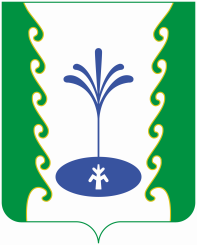 РЕСПУБЛИКА БАШКОРТОСТАНСОВЕТ СЕЛЬСКОГО              ПОСЕЛЕНИЯ БЕЛЬСКИЙ СЕЛЬСОВЕТ                             МУНИЦИПАЛЬНОГО РАЙОНА ГАФУРИЙСКИЙ РАЙОН КАРАРРЕШЕНИЕПредседатель Комиссии-Ягофаров Ринат АсгатовичСекретарь Комиссии-Калимуллина Римза АсгатовнаЧлены Комиссии-Каримов Марат Фанировичзарегистрированный по адресу:за отчетный период с 1 января 20за отчетный период с 1 января 20г. по 31 декабря 20г. об имуществе, принадлежащемимущественного характера по состоянию на «»20г.№
п/пВид доходаВеличина дохода2
(руб.)1231Доход по основному месту работы2Доход от педагогической и научной деятельности3Доход от иной творческой деятельности4Доход от вкладов в банках и иных кредитных организациях5Доход от ценных бумаг и долей участия в коммерческих организациях6Иные доходы (указать вид дохода):1) 2)3)7Итого доход за отчетный период№
п/пВид приобретенного имуществаСумма сделки (руб.)Источник получения средств, за счет которых приобретено имуществоОснование приобретения2123451Земельные участки:1)2)3)2Иное недвижимое имущество:1)2)3)3Транспортные средства:1)2)3)4Ценные бумаги:1)2)3)№
п/пВид и наименование имуществаВид собственности1Местонахождение (адрес)Площадь
(кв. м)Основание приобретения и источник средств21234561Земельные участки3:1) 2) 2Жилые дома, дачи:1) 2) 3Квартиры:1) 2) 4Гаражи:1) 2) 5Иное недвижимое имущество:1) 2) №
п/пВид, марка, модель транспортного средства, год изготовленияВид собственности1Место регистрации12341Автомобили легковые:1) 2) 2Автомобили грузовые:3Мототранспортные средства:4Сельскохозяйственная техника:5Водный транспорт:6Воздушный транспорт:7Иные транспортные средства:№
п/пНаименование и адрес банка или иной кредитной организацииВид и валюта счета1Дата открытия счетаОстаток на счете2 (руб.)Сумма поступивших на счет денежных средств3  (руб.)123456123№
п/пНаименование и организационно-правовая форма организации1Местонахождение организации (адрес)Уставный капитал2
(руб.)Доля участия3Основание участия4123456123№
п/пВид ценной бумаги1Лицо, выпустившее ценную бумагуНоминальная величина обязательства
(руб.)Общее количествоОбщая стоимость2
(руб.)123456123№
п/пВид имущества2Вид и сроки пользования3Основание пользования4Местонахождение (адрес)Площадь
(кв. м)123456123№
п/пСодержание обязательства2Кредитор (должник)3Основание возникновения4Сумма обязательства/размер обязательства по состоянию на отчетную дату 5 (руб.)Условия обязательства61234561/2/3/«»20г.(подпись лица, представляющего сведения)